ATIVIDADES DO 5º ANO PARA A 5ª SEMANALÍNGUA PORTUGUESA – 29/03 a 02/04Assista ao filme: Os CroodsImprimir e colar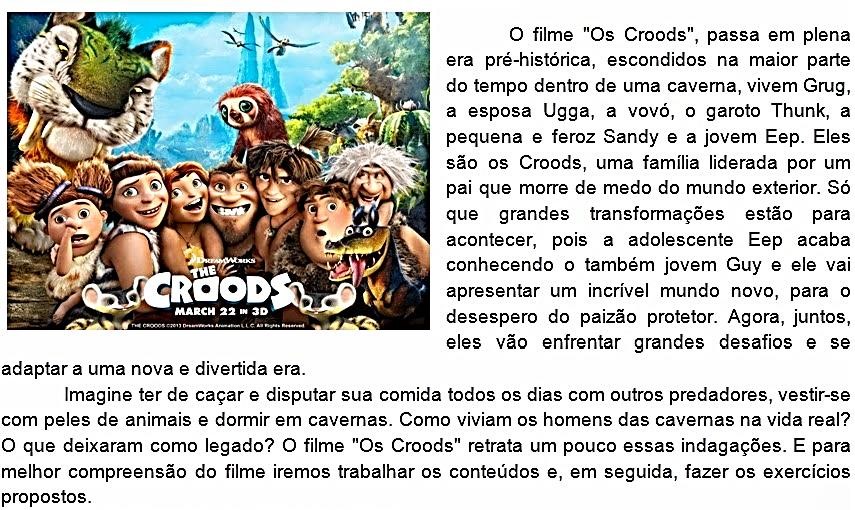 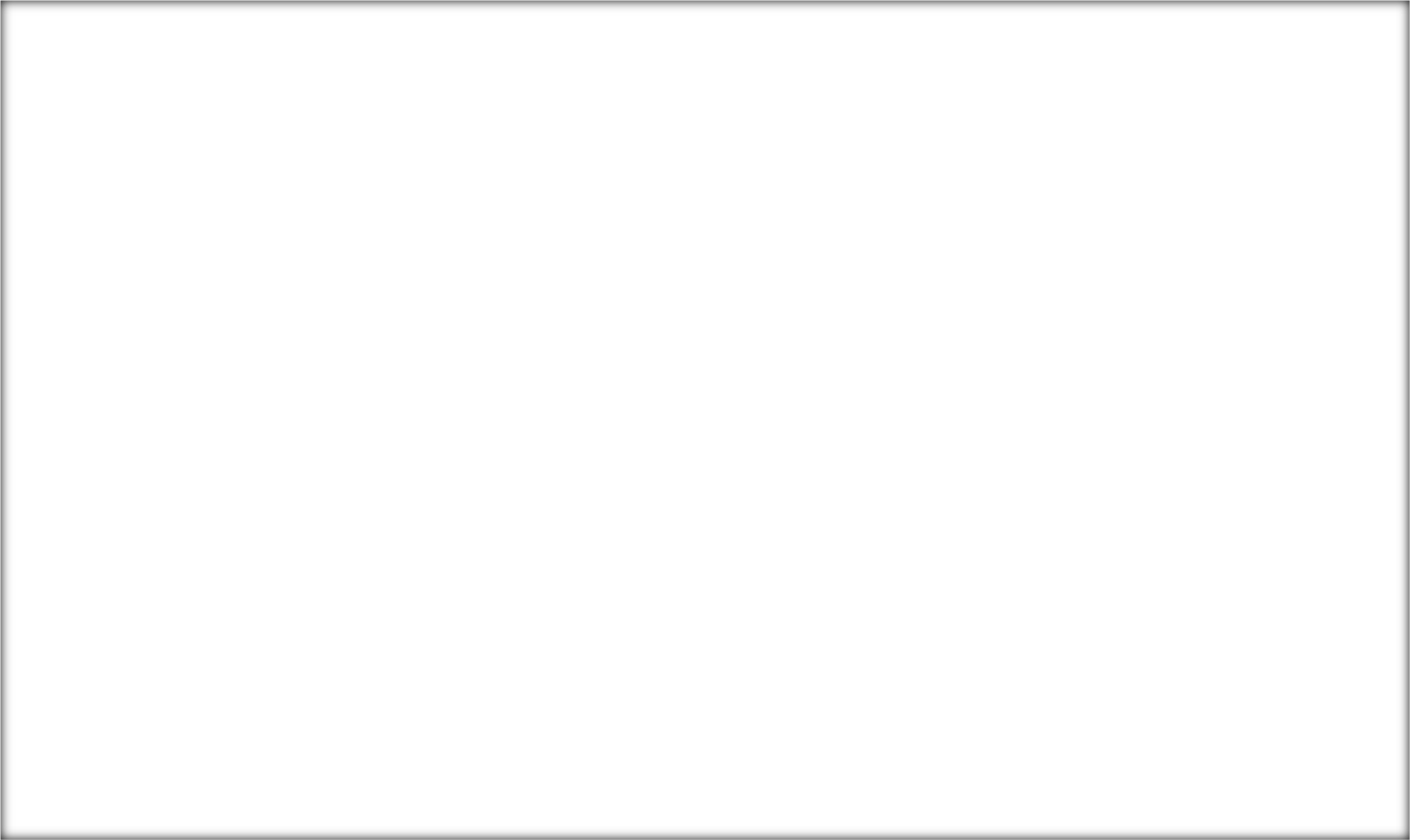 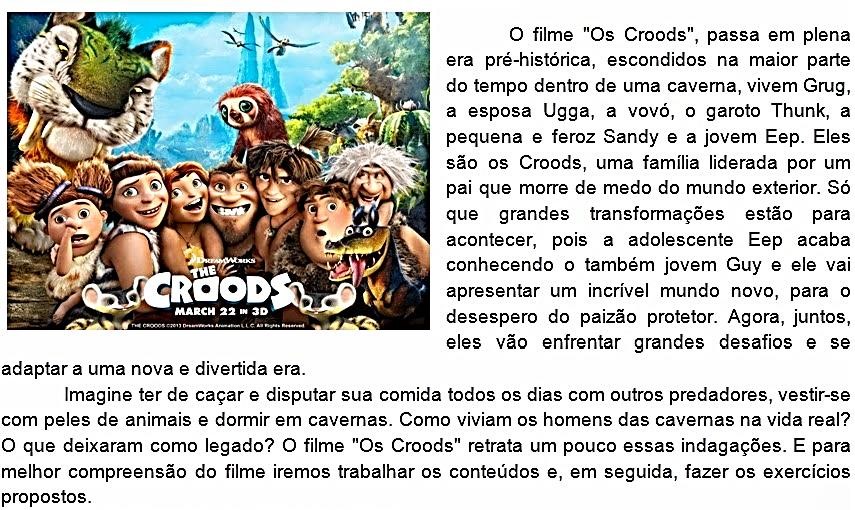 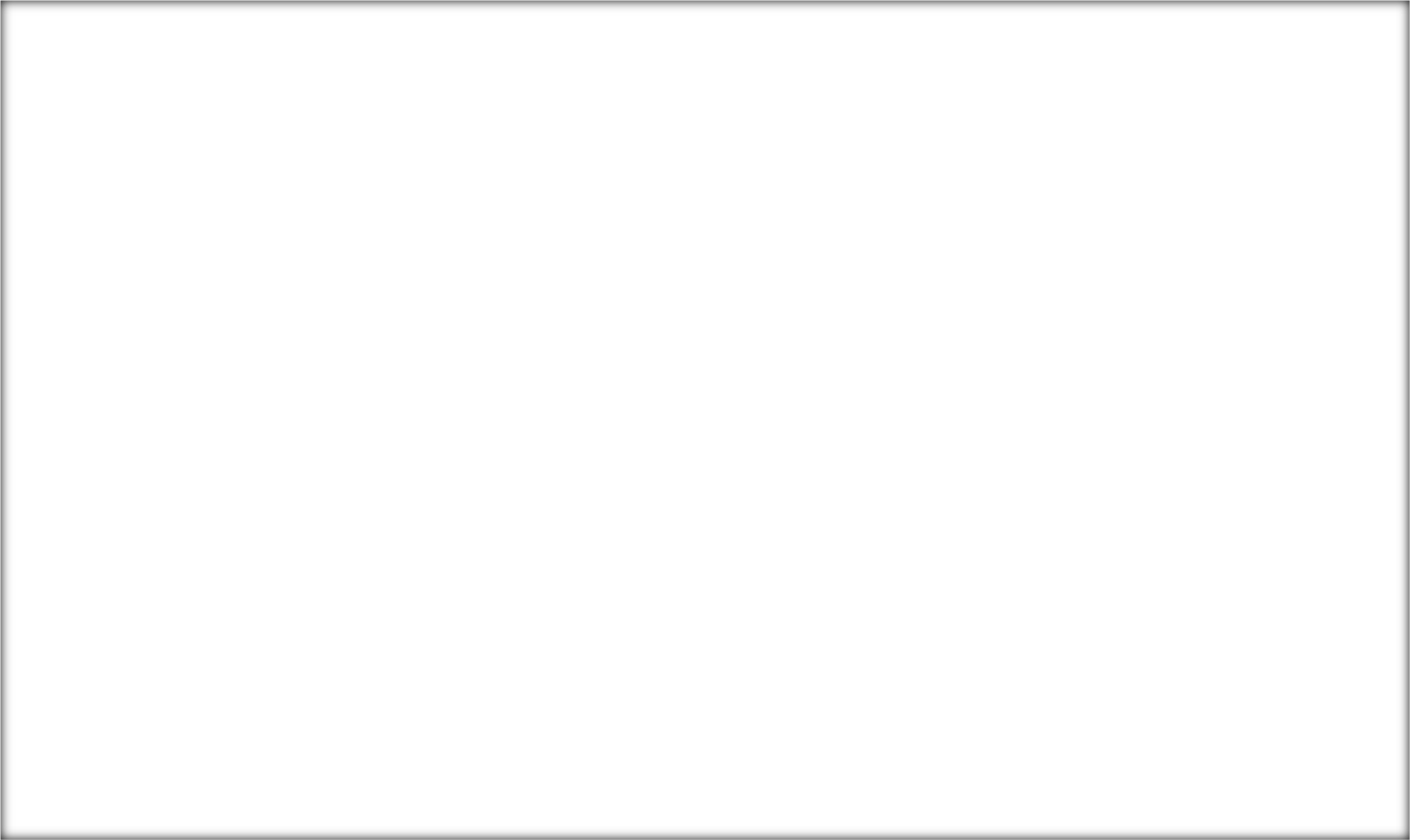 AGORA RELACIONE OS PERSONAGENS A SUAS CARACTERÍSTICAS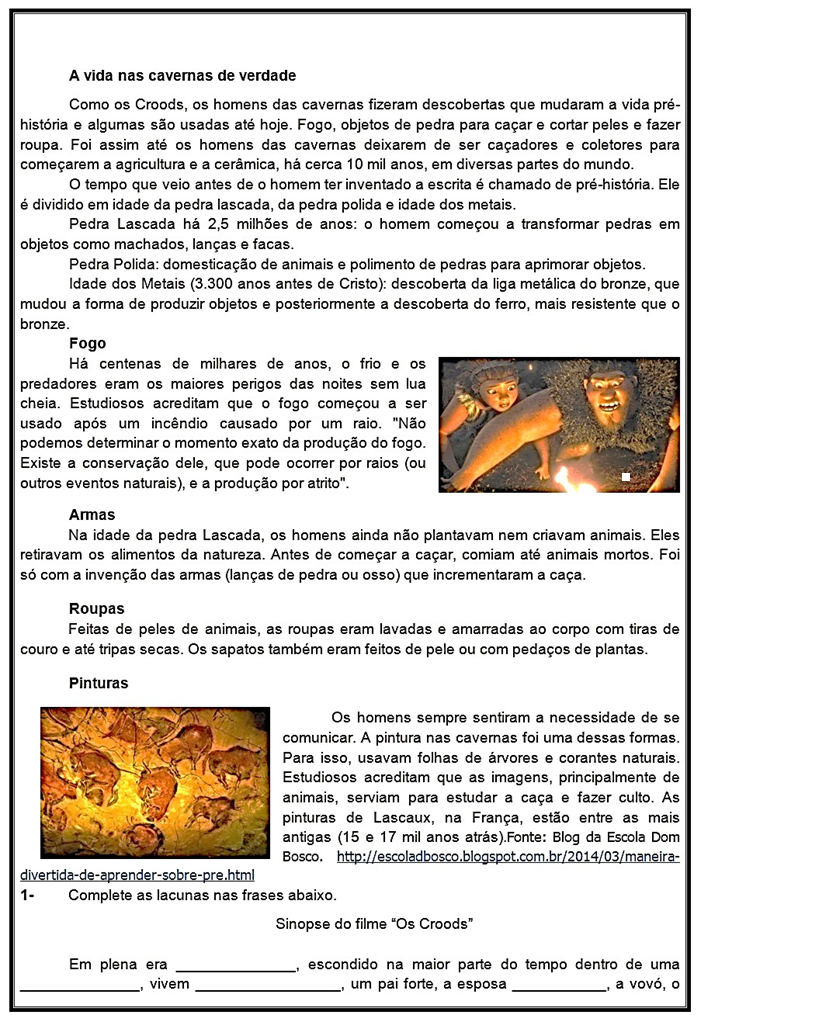 O  texto imprimir e colarCopie e responda no caderno de Português:Complete as lacunas nas frases abaixo:Sinopse do filme “Os Croods”Em plena era ………………………., Escondido na maior parte do tempo dentro de uma ……………………………, vivem …………………………, um pai forte, a esposa…………………., a avó, o garoto …………………………, a pequena e feroz……………………, e a jovem …………………….. Eles são os …………………………., uma família liderada por um pai que more de medo do mundo exterior. Só que grandes transformações estão para acontecer, pois a adolescente…………………………….. acaba conhecendo o também jovem ……………………. E ele vai apresentar um incrível mundo novo, para o sedespero do paizão protetor. Agora juntos, eles vão enfrentar grandes desafios e se adaptar a uma nova e divertida era.Como os Croods, os homens das cavernas fizeram descobertas que mudaram a vida na pré-história e algumas são usadas até hoje. Cite exemplos dessas descobertas e explique sua importância para os homens pré-históricos:Até a invenção da escrita, o período histórico é chamado de pré-história. Esse período se divide em: Coloque V (verdadeiro) ou F (falso) nas seguintes frases: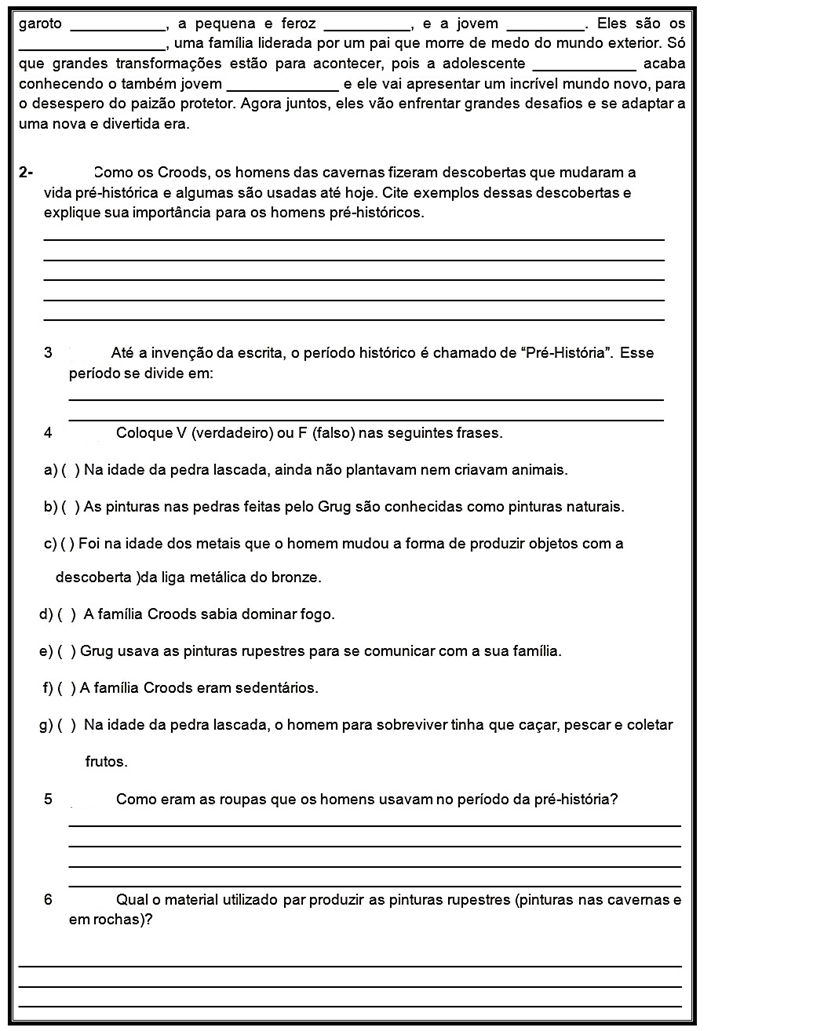 Como eram as roupas que os homens usavam no período da pré história?Qual o material utilizado para produzir as pinturas rupestres?Relate como a família Croods vivia e lutava pela sobrevivência e em busca de alimentos.No coração deste mundo caótico, a família Crood, liderada por Grug, um pai que, como todos os pais, faz tudo o que pode para manter a sua família unida, enquanto o mundo à sua volta se modifica a um ritmo dramático. Na sua opinião a atitude do pai, de ser superprotetor, ajuda ou prejudica a família?Durante o decorrer da história os membros desta família passam por situações divertidíssimas e descobrem que têm precisamente aquilo que mais precisam para sobreviver: têm-se uns aos outros. Faça um comentário sobre a importância de trabalhar em equipe e ter respeito mútuo. Ilustre o filme:ATENÇÃO! VAMOS RELEMBRAR?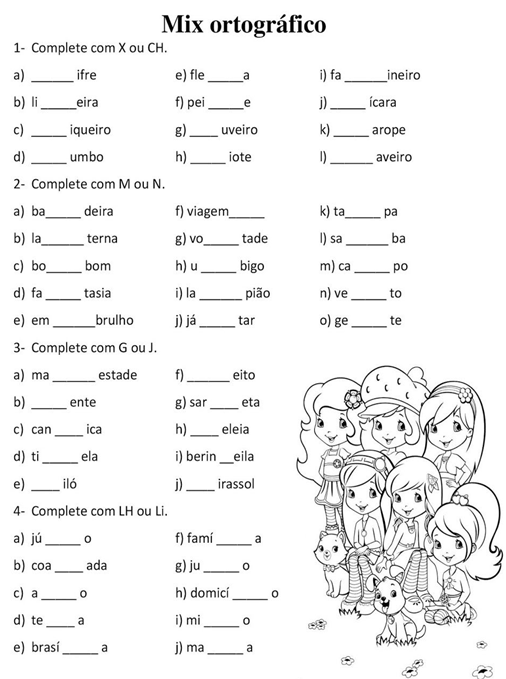 DESAFIO!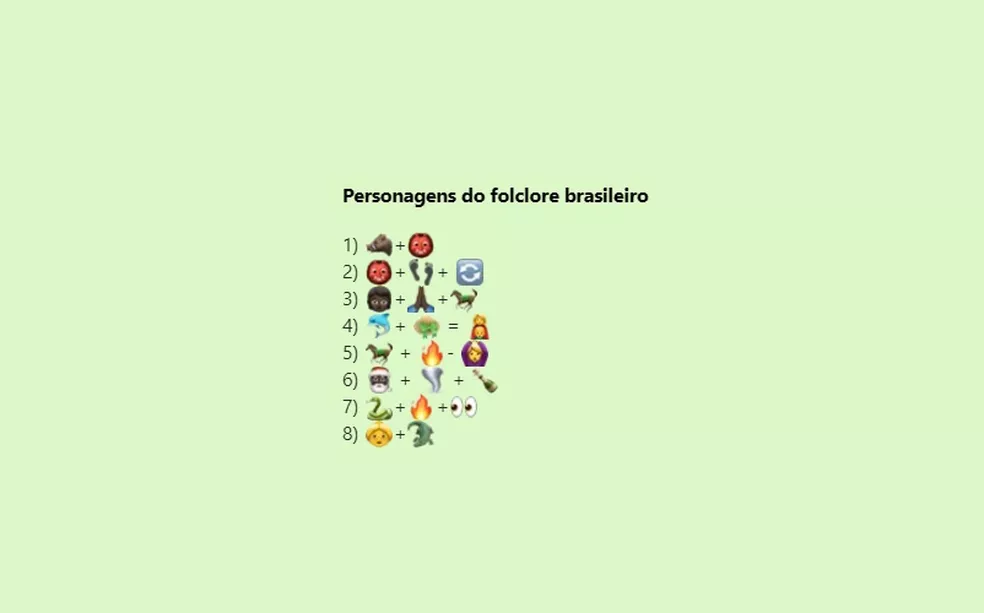 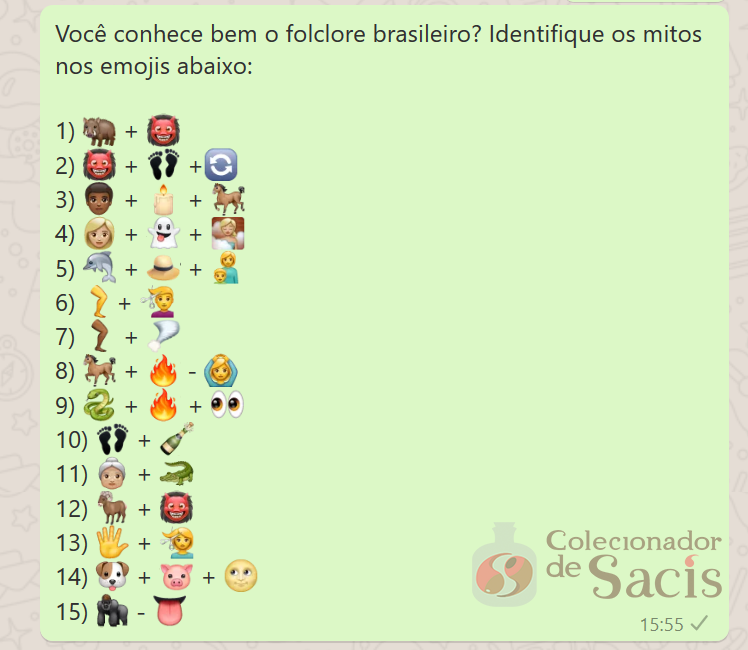 ENSINO RELIGIOSOCopie no caderno de Ensino Religioso: Compreendendo os sentimentos e emoçõesTrecho do “Último Discurso”, do filme o Grande Ditador, de Charles Chaplin. Alguns de nós desejamos ajudar uns aos outros. Poucos. Os seres humanos são assim. Desejando viver para a felicidade do próximo. Por que havemos de odiar ou desprezar uns aos outros? Neste mundo há espaço para todos. A terra, que é boa e rica, pode prover todas as nossas necessidades. O caminho da vida pode ser o da liberdade e da beleza, porém nos extraviamos. A cobiça envenenou a alma do homem, levantou no mundo as muralhas do ódio e tem-nos feito marchar a passo de ganso para a miséria e a morte. Criamos a época da velocidade, mas nos sentimos enclausurados dentro dela. Nesses tempos modernos, a máquina, que produz abundância, tem-nos deixado em penúria. Nossos conhecimentos fizeram-nos céticos, nossa inteligência, insensíveis e cruéis. Pensamos em demasia e sentimos bem pouco. Mais do que máquinas, precisamos de humanidade. Mais do que inteligência, precisamos de afeição e doçura. Sem essas duas virtudes, a vida será de violência e tudo será perdido.Pesquise no dicionário o significado das palavras: cobiça, enclausurados, penúria, céticos, demasia, afeição, virtudes e escreva os significados em seu caderno.As questões abaixo deverão ser copiadas e respondidas no caderno.1- Encontre no caça-palavras 12 dos valores, sentimentos e virtudes apresentados no texto. Copie-as no caderno. 2- O que o autor diz que é mais importante que as máquinas e a inteligência? E como ele diz que será a vida sem essas virtudes.3- Quem é o autor do texto?4- Defina solidariedade com apenas uma palavra.5- De acordo com o texto, porque não é necessário odiar ou desprezar as pessoas?6- De acordo com o autor, o que faz com que aconteçam ódio e miséria no mundo?7- Em que contexto o texto foi escrito?8- De acordo com o texto que consequências a modernidade pode ter, se não houver uma valorização dos bons sentimentos?Leia o texto abaixo: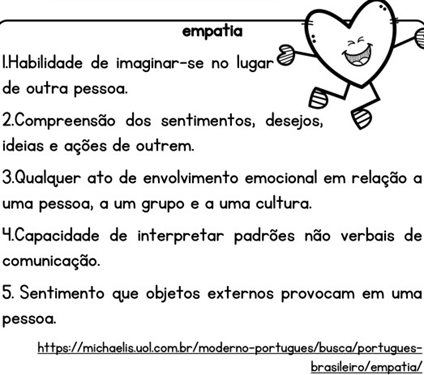 01 – O que é empatia, segundo o texto? 02 – Você tem se colocado no lugar do outro? Quando?03 – Vamos ouvir a música “Depende de Nós” do Ivam Lins, que segue no link.Disponível em: <https://www.youtube.com/watch?v=Kd6FOU6NGZc>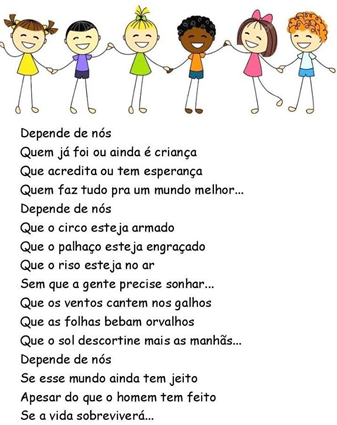 Qual a ideia principal da música?Quem é o responsável por um mundo melhor?Em relação ao que depende de nós, marque a alternativa que está de acordo com o pensamento do autor:(   ) amar o circo para o palhaço;(   ) acreditar na esperança porque o mundo ainda tem jeito;(   ) quer o sol possa surgir todas as manhãs; O sentimento mais trabalhado na música é?(  ) saudade(  ) esperança(  ) tristeza(   ) alegriaQue atitudes podemos ter para que “o riso esteja no ar”?Que atitudes o homem vem tomando que estão prejudicando o mundo?O que você entende sobre a expressão: “se a vida sobreviverá...”Quando o autor diz: “Depende de nós, se o mundo ainda tem jeito”, a quem ele se refere? O que podemos fazer?Esta é sua árvore. Ela precisa ser regada de bons sentimentos, valores e boas atitudes para que você seja capaz de praticar a empatia e todas as outras virtudes. Como você tem cuidado da sua árvore? Que valores têm cultivado? Escreva nos corações. 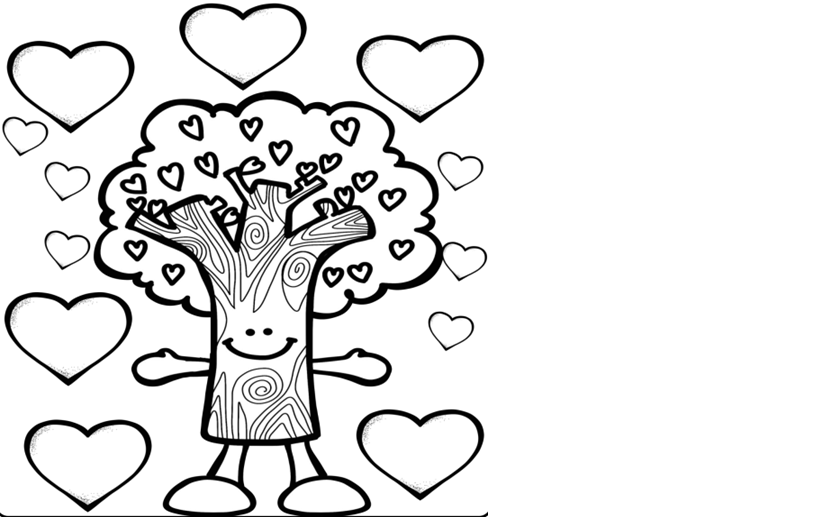 Roda de conversa:*O que representa a Páscoa?*Como sua família comemora a Páscoa?*Para você, a Páscoa é somente presente e ovos de chocolate?*Durante essa pandemia que estamos vivendo, mudou o significado d Páscoa?*Qual é o seu maior desejo, para essa Páscoa?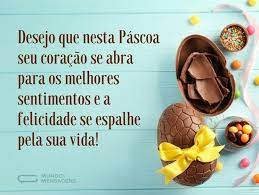 NESTA SEMANA SERÁ APLICADO A AVALIAÇÃO SONDAR DO APRENDE BRASIL, COM O OBJETIVO DE DIAGNOSTICAR O NÍVEL DE APRENDIZAGEM DO ALUNO (A). O ALUNO DA AULA REMOTA DEVERÁ FAZER A RETIRADA DA AVALIAÇÃO NA SECRETARIA DA ESCOLA NO DIA 31 DE MARÇO E DEVOLVE-LA NO DIA 01 DE ABRIL, SEM FALTA.OBSERVAÇÃO: A CRIANÇA DEVERÁ REALIZAR A AVALIAÇÃO SEM AJUDA DO FAMILIAR. CONTRIBUA COM A APRENDIZAGEM DE SEU FILHO (A) E NÃO O AJUDE NO MOMENTO DA AVALIAÇÃO!
BOA SEMANA!!!OBSERVAÇÃO: OS CADERNOS DEVERÃO SER ENTREGUES NA ESCOLA NA SEXTA-FEIRA DIA 01/04 PARA CORREÇÃO DAS ATIVIDADES._______________________________________________________________________________________Escola Municipal de Educação Básica Augustinho Marcon.Catanduvas, SC.Diretora: Tatiana Bittencourt Menegat. Assessora Técnica Pedagógica: Maristela Borella Baraúna.Assessora Técnica Administrativa: Margarete Petter Dutra.Professora: ALEXANDRA VIEIRA DOS SANTOS.Segunda Professora: Edilaine Antunes GonçalvesAluno (a): 5º ano 01 e 021 – GUY(    ) Um pai forte, mas muito medroso. Enfrenta animais enormes, costuma dizer que “o medo é bom, a mudança é ruim”.2 – UGGA(    ) É quem mantém a família em harmonia. Vive tentando fazer seu marido e sua filha se entenderem.3 – TUNK(   ) É a caçula da turma. É feroz e adora caçar!4 – GRUG(   ) Não se importa em seguir as regras do pai. Vive feliz na caverna e sempre está animado.5 – EPP(   ) Não é só uma adolescente rebelde. Ela sonha em se aventurar pelo mundo e experimentar os desafios da vida longe da caverna.6 – VÓ(   ) Tem personalidade forte. É engraçada e adora pegar no pé de Grug, às vezes, até o ataca!7 - SANDY(   ) Mostra para os Croods que o mundo é bem maior do que uma caverna. No filme, ele é quem tem as ideias, descobre o fogo, os sapatos...PAFELICIDADESPMARAERASDYIERTLÇASDEORTFSÓZDERBELEZAKILORIREEDVINTELIGÊNCIAUTREIPIAMOTRIERUOQWOPEVFÇROERYEDOEMISÉRIAWTRÃQWSERUATENÇAODOÇURAORPERNHDETERMINAUMAVIDAESPEERIENTACOBIÇAATUHUMANIDADEEVIOLÊNCIA